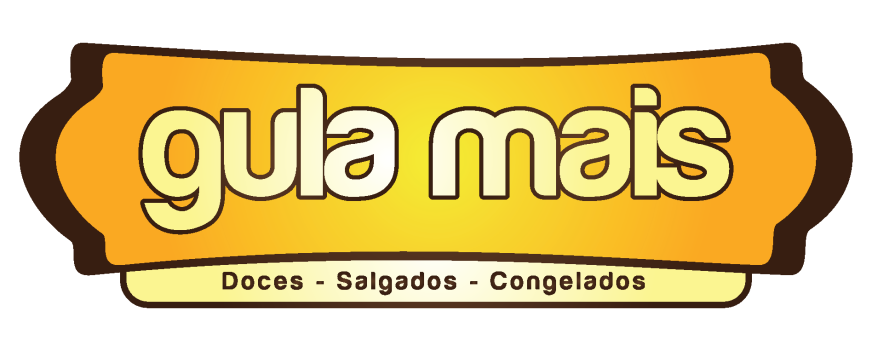 VALORES VÁLIDOS PARA HOJE,  SUJEITOS À ALTERAÇÕES(54) 3622-4577  (54) 9616-9694   gulamais@hotmail.comTORTASTorta  de MorangoTorta  dois amoresTorta  abacaxi com cocoTorta 3 cocosTorta bombomTorta PaixãoTorta ouro brancoTorta sensaçãoTorta olho de sograTorta ameixa com doce de leiteTorta kit kat ( + o valor dos kit kat que são separados ).............................................................................  R$ 34,00 KGTorta nozes crocanteTorta PrestigioTorta NegrescoTorta CanudoTorta Marta RochaTorta floresta NegraTorta NozesTorta BrigadeiroTorta Baba de moça com nozesTorta Napolitana...........................................................................................R$ 38,00Torta  SuflairTorta ChargeTorta Ovo MaltineTorta  Ferrero RocherTorta mousse de chocolate com acetado...........................................................................................R$ 40,00%%%%%%%%%%%%%%%%%%%%%%%%%%%%%%%%%%%%%